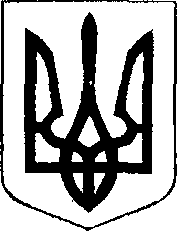                                                У К Р А Ї Н А            Жовківська міська рада        Львівського району Львівської області        3-тя позачергова  сесія VIІІ-го демократичного скликання 			 РІШЕННЯвід 24.12.2020 року    № 56Про затвердження гр. Черніховській О.М. проекту землеустрою щодо відведення земельної ділянки по зміні цільовогопризначення із земель для індивідуального садівництва у землі для будівництва і обслуговування  будівель закладів охорони здоров'я та соціальної допомоги по вул. Шпитальнав м.Жовкві.             Розглянувши заяву гр. Черніховської Ольги Михайлівни   про затвердження проекту  землеустрою щодо відведення земельної ділянки по зміні цільового призначення із земель для індивідуального садівництва у землі для будівництва і обслуговування  будівель закладів охорони здоров'я та соціальної допомоги по вул. Шпитальна в м.Жовкві,  керуючись ст. 12, 118, 121 Земельного кодексу України , ст. 26 Закону України «Про місцеве самоврядування в Україні», Жовківська  міська  радаВ И Р І Ш И Л А:          1. Затвердити гр. Черніховській Ользі Михайлівні проект землеустрою щодо   відведення земельної ділянки по зміні цільового призначення  із земель для індивідуального садівництва КВЦПЗ -01.05. у землі для будівництва і обслуговування  будівель закладів охорони здоров’я та соціальної допомоги КВЦПЗ -03.03 площею 0,0346 га. кадастровий номер  4622710100:01:007:0017 по вул. Шпитальна  в м.Жовкві.          2. Змінити цільове призначення земельної ділянки гр. Черніховській Ользі Михайлівні     у відповідності до проекту землеустрою щодо відведення земельної ділянки площею 0,0346 га. для будівництва і обслуговування  будівель торгівлі  закладів охорони здоров'я та соціальної допомоги по вул. Шпитальна в м.Жовкві.          3. Гр.Черніховській О.М. у двомісячний строк з моменту набрання чинності даним рішенням відшкодувати витрати сільськогосподарського виробництва, спричинені вилученням сільськогосподарських угідь.        4. Контроль за виконанням рішення покласти на комісію з питань земельних відносин, земельного кадастру, планування території, будівництва, архітектури, охорони пам’яток, історичного середовища, природокористування та охорони довкілля (Креховець З.М.).   Міський голова						Олег ВОЛЬСЬКИЙ  